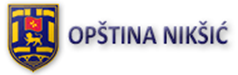 OBAVJEŠTENJESekretarijat za finansije, razvoj i preduzetništvo ovim putem poziva sva pravna ili fizička lica, odnosno poljoprivredna gazdinstva sa sjedištem na teritoriji opštine Nikšić da nam se jave u cilju efikasnijeg i većeg korišćenja sredstava iz Petog javnog poziva za dodjelu sredstava finansijske podrške za Mjeru 1 „Investicije u fizički kapital poljoprivrednih gazdinstava“ Programa razvoja poljoprivrede i ruralnih područja Crne Gore u okviru IPARD-a II 2014–2020, gdje prijave traju do 15. juna 2023. godine, a obuhvataju investicije u fizički kapital poljoprivrednih gazdinstava i prihvatljive troškovi u vezi sa nabavkom nove opreme, mehanizacije, osim investicija koje se odnose na podizanje zasada, izgradnju staklenika/plastenika, izgradnju i/ili rekonstrukciju objekata. Mi Vam nudimo:Besplatnu izradu biznis planova i konsultacije radi apliciranja za ovaj IPARD II program.
Sekretarijat za finansije razvoj i preduzetništvo040/213-146ratko.radic@niksic.me